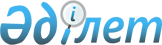 Есенгелді ауылындағы көшелерді қайта атау туралыҚарағанды облысы Абай ауданы Есенгелді ауылдық округінің әкімінің 2018 жылғы 28 ақпандағы № 1 шешімі. Қарағанды облысының Әділет департаментінде 2018 жылғы 12 наурызда № 4641 болып тіркелді
      Қазақстан Республикасының 1993 жылғы 8 желтоқсандағы "Қазақстан Республикасының әкімшілік-аумақтық құрылысы туралы" Заңының 14 бабының 4 тармақшасының, Қазақстан Республикасының 2001 жылғы 23 қаңтардағы "Қазақстан Республикасындағы жергілікті мемлекеттік басқару және өзін-өзі басқару туралы" Заңынын  негізінде және тұрғындардың пікірлерін ескере отырып ШЕШІМ ЕТТІ:
      1. Қарағанды облысы, Абай ауданы, Есенгелді ауылдық округі, Есенгелді ауылындағы көшелер келесідей болып қайта аталсын:
      1) Октябрская көшесін Наурыз көшесіне;
      2) Грейдерная көшесін Нұрлы жол көшесіне.
      2. Осы шешімнің орындалуын бақылауды өзіме қалдырамын.
      3. Осы шешім алғаш рет ресми жарияланған күнінен кейін он күнтізбелік күн өткен соң қолданысқа енгізіледі.
					© 2012. Қазақстан Республикасы Әділет министрлігінің «Қазақстан Республикасының Заңнама және құқықтық ақпарат институты» ШЖҚ РМК
				
      Әкім 

А.Л. Григорьян
